АДМИНИСТРАЦИЯ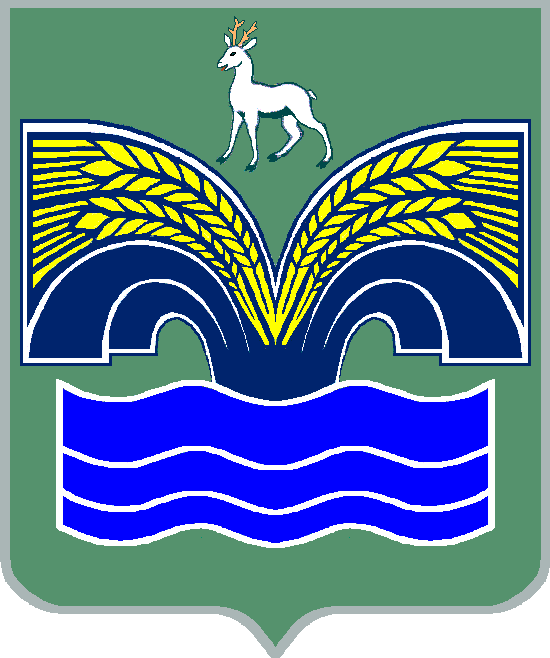 МУНИЦИПАЛЬНОГО РАЙОНА КРАСНОЯРСКИЙСАМАРСКОЙ ОБЛАСТИПОСТАНОВЛЕНИЕот  01.03.2021  №  46О внесении изменений в постановление администрации муниципального района Красноярский Самарской области от 28.12.2017 № 1284 «Об утверждении муниципальной программы «Формирование комфортной городской среды муниципального района Красноярский Самарской области на 2018-2024 годы» В соответствии с постановлением Правительства Российской Федерации от 29.12.2020 № 2341 «О внесении изменений в некоторые акты Правительства Российской Федерации», постановлением Правительства Российской Федерации от 30.12.2017 № 1710 «Об утверждении государственной программы Российской Федерации «Обеспечение доступным и комфортным жильем и коммунальными услугами граждан Российской Федерации», постановлением Правительства Самарской области от 01.11.2017 № 688 «Об утверждении государственной программы Самарской области «Формирование комфортной городской среды на 2018 - 2024 годы», приказом Минстроя России от 18.03.2019 № 162/пр «Об утверждении методических рекомендаций по подготовке государственных программ субъектов Российской Федерации и муниципальных программ формирования современной городской среды в рамках реализации федерального проекта «Формирование комфортной городской среды»,  п. 5 ст. 44 Устава муниципального района Красноярский Самарской области, принятого решением Собрания представителей муниципального района Красноярский Самарской области от 14.05.2015 № 20-СП, Администрация муниципального района Красноярский Самарской области ПОСТАНОВЛЯЕТ:1. Внести в муниципальную программу «Формирование комфортной городской среды муниципального района Красноярский Самарской области на 2018-2024 годы», утвержденную постановлением администрации муниципального района Красноярский Самарской области от 28.12.2017 № 1284 (с изменениями от 29.03.2018 № 74, от 10.10.2018               № 275, от 29.03.2019 № 114, от 30.09.2019 № 298, от 14.02.2020 № 36, от 02.04.2020 № 94, от 28.01.2021 № 13) (далее – муниципальная программа), следующие изменения:предложение «Предельная дата заключения договоров (муниципальных контрактов) по результатам закупки товаров, работ и услуг для обеспечения государственных (муниципальных) нужд в целях реализации Программы не позднее 1 июля года предоставления субсидии – для заключения договоров (муниципальных контрактов) на выполнение работ по благоустройству общественных территорий, не позднее 1 мая года предоставления субсидии – для заключения договоров (муниципальных контрактов) на выполнение работ по благоустройству дворовых территорий, за исключением случаев, когда такой срок не был соблюден по причине обжалования соответствующей закупки в порядке, установленном законодательством Российской Федерации.» раздела 7 «Перечень мероприятий Программы» заменить предложениями:«Предельная дата заключения муниципальных контрактов по результатам закупки товаров, работ и услуг для обеспечения муниципальных нужд в целях реализации муниципальной программы не позднее 1 апреля года предоставления субсидии, за исключением:случаев обжалования действий (бездействия) заказчика и (или) комиссии по осуществлению закупок и (или) оператора электронной площадки при осуществлении закупки товаров, работ, услуг в порядке, установленном законодательством Российской Федерации, при которых срок заключения таких контрактов продлевается на срок указанного обжалования;случаев проведения повторного конкурса или новой закупки, если конкурс признан не состоявшимся по основаниям, предусмотренным законодательством Российской Федерации, при которых срок заключения таких контрактов продлевается на срок проведения конкурсных процедур;случаев заключения таких контрактов в пределах экономии средств при расходовании субсидии в целях реализации муниципальных программ, в том числе мероприятий по цифровизации городского хозяйства, включенных в муниципальную программу, при которых срок заключения таких контрактов продлевается на срок до 15 декабря года предоставления субсидии).Обязательным условием при заключении муниципальных контрактов по результатам закупки товаров, работ и услуг для обеспечения муниципальных нужд в целях реализации муниципальной программы  является установление минимального 3-летнего гарантийного срока на результаты выполненных работ по благоустройству дворовых и общественных территорий.Для достижения значений показателей результативности муниципальной программы необходимо обеспечивать: проведение общественных обсуждений проектов муниципальных программ, в том числе в электронной форме в информационно-телекоммуникационной сети Интернет (срок обсуждения - не менее 30 календарных дней со дня опубликования таких проектов муниципальных программ), в том числе при внесении в них изменений;учет предложений заинтересованных лиц о включении дворовой территории, общественной территории в муниципальную программу;осуществление контроля за ходом выполнения муниципальной программы муниципальной общественной комиссией, созданной в целях реализации мероприятий по формированию комфортной городской среды на территории соответствующего муниципального образования в соответствии с постановлением Правительства Российской Федерации от 10.02.2017 № 169, включая проведение оценки предложений заинтересованных лиц;размещение в информационно-телекоммуникационной сети Интернет документов о составе общественной комиссии, созданной в соответствии с постановлением Правительства Российской Федерации от 10.02.2017 № 169, протоколов и графиков заседаний указанной общественной комиссии;ежегодную актуализацию муниципальных программ, а также продление срока их действия на срок реализации федерального проекта;возможность проведения голосования по отбору общественных территорий, подлежащих благоустройству в рамках реализации муниципальной программы в электронной форме в информационно-телекоммуникационной сети Интернет.»;наименование раздела 11 «Порядок разработки, обсуждения с заинтересованными лицами и утверждения дизайн-проекта благоустройства дворовой территории, включаемой в Программу» изложить в следующей редакции:«11. Порядок разработки, обсуждения с заинтересованными лицами и утверждения дизайн-проекта благоустройства дворовой и общественной территории, включаемой в Программу».2. Опубликовать настоящее постановление в газете «Красноярский вестник» и разместить на официальном сайте Администрации муниципального района Красноярский Самарской области в сети Интернет.3. Настоящее постановление вступает в силу со дня его официального опубликования.Глава района								   М.В.БелоусовШляхов 21956